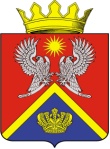 АДМИНИСТРАЦИЯ СУРОВИКИНСКОГОМУНИЦИПАЛЬНОГО РАЙОНАВОЛГОГРАДСКОЙ ОБЛАСТИПРОЕКТ ПОСТАНОВЛЕНИЯот                       №О внесении изменений в Положениеоб оплате труда руководителей муниципальныхучреждений, функции и полномочия учредителякоторых осуществляет администрацияСуровикинского муниципального районаВолгоградской области, утвержденное постановлением администрации Суровикинскогомуниципального района Волгоградской областиот 28.08.2023 № 680  В соответствии с Трудовым кодексом Российской Федерации, Уставом Суровикинского муниципального района Волгоградской области, администрация Суровикинского муниципального района Волгоградской области постановляет:	1. Внести в Положение об оплате труда руководителей муниципальных учреждений, функции и полномочия учредителя которых осуществляет администрация Суровикинского муниципального района Волгоградской области, утвержденное постановлением администрации Суровикинскогомуниципального района Волгоградской области от 28.08.2023 № 680  изменение, изложив пункт 2.7 в следующей редакции:  «2.7 Должностной оклад руководителю муниципального учреждения устанавливается распоряжением учредителя в соответствии с решением Комиссии и подлежит индексации в соответствии с законодательством.».2. Настоящее постановление вступает в силу после его  официального опубликования в общественно-политической газете Суровикинского муниципального района Волгоградской области «Заря». Глава Суровикинскогомуниципального района                                                           Р.А. Слива